UNIVERSITÀ DEGLI STUDI MAGNA GRÆCIA DI CATANZARO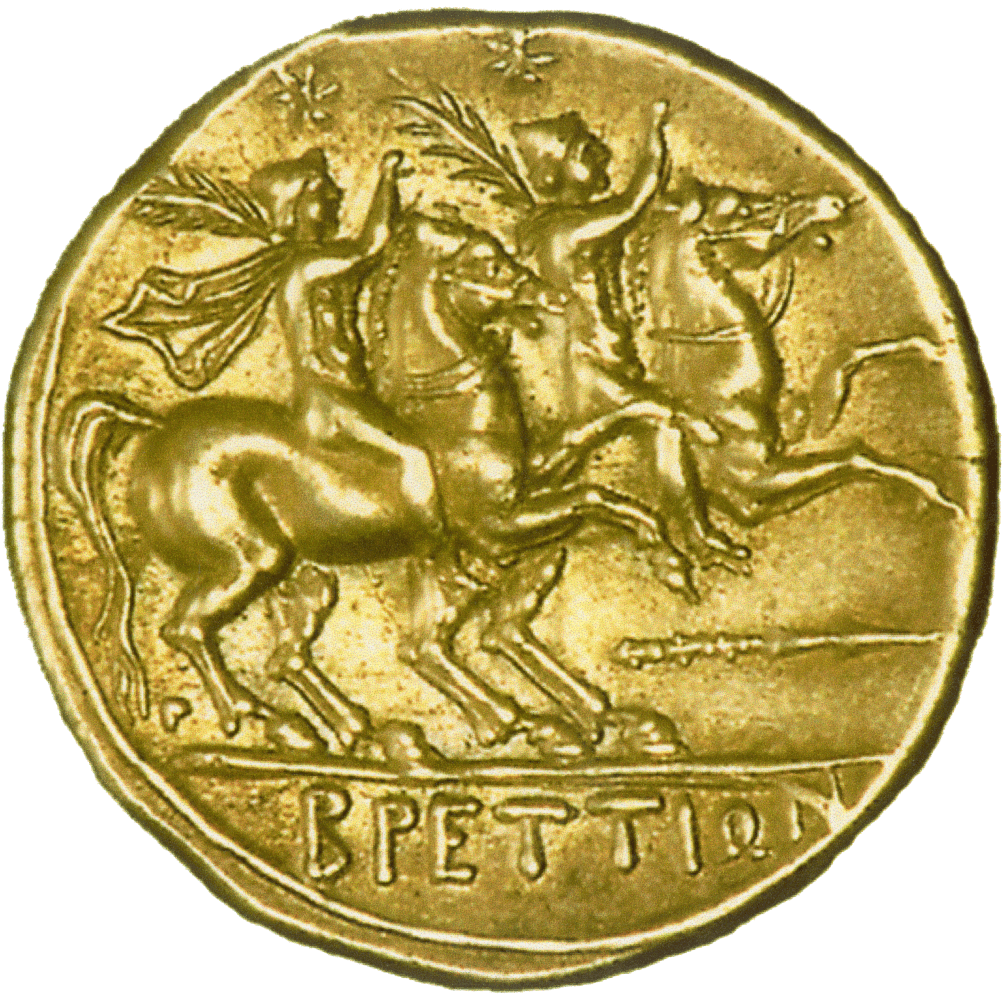               Dipartimento di Scienze Giuridiche, Storiche, Economiche e SocialiCorso di Laurea in Servizio Sociale/Operatore di Servizio SocialeCorso di Laurea Specialistica in Scienze del Servizio Sociale(A ESAURIMENTO)CALENDARIO ESAMIDATAMATERIADOCENTE12/02/2015ORE 10.00Sede “Sociologia”(via Scesa Eroi)(CZ)LABORATORIO DI RICERCA SOCIALE – METODOLOGIA E TECNICHE  DEL SERVIZIO SOCIALE – SOCIOLOGIA DELLA FAMIGLIA –SOCIOLOGIA DELLA DEVIANZA -Prof. C. Corposanto13/02/2015 ORE 10.00Sede “Sociologia”(via Scesa Eroi)(CZ)PRINCIPI E FONDAMENTI DEL SERVIZIO SOCIALE – DIRITTO DELLA SICUREZZA SOCIALE –SOCIOLOGIA DEI PAESI IN VIA DI SVILUPPO -  STATISTICA - Prof. C. Corposanto16/02/201530/03/2015ORE 9.00Sede: Edificio Giuridico, GermanetoDIRITTO DI FAMIGLIA –DIRITTO PRIVATO - Prof.ssa A. Villella25/02/2015ORE 15.00Sede “Sociologia”(via Scesa Eroi)(CZ)ANTROPOLOGIA SOCIALE – METODOLOGIA DELL’INTEGRAZIONE SOCIO-SANITARIA - Prof. G. Giarelli09/02/2015ORE 9.30Sede: Edificio Giuridico, GermanetoDIRITTO PUBBLICO - Prof.ssa R. Caridà19/02/201511/03/2015ORE 9.00Sede: Edificio Giuridico, GermanetoDIRITTO DEL LAVORO - Prof. A. Viscomi20/02/201517/03/2015ORE 9.00Sede: Edificio delle Bioscienze,GermanetoPSICHIATRIAProf.ssa C. Segura24/02/2015ORE  9.00Sede“Sociologia”(via Scesa Eroi)(CZ)ETNOGRAFIA –SOCIOLOGIA GENERALE -Prof. C. Barnao23/02/2015ORE 12.00Sede: Edificio Giuridico, GermanetoDIRITTO PENITENZIARIO -Prof. M. Murone25/02/2015ORE 12.00Sede: Edificio Giuridico, GermanetoETICA - Prof. A. Scerbo27/02/2015ORE 9.00Sede“Sociologia”(via Scesa Eroi)(CZ)PEDAGOGIA GENERALE E SOCIALE -Prof.ssa T. Iaquinta